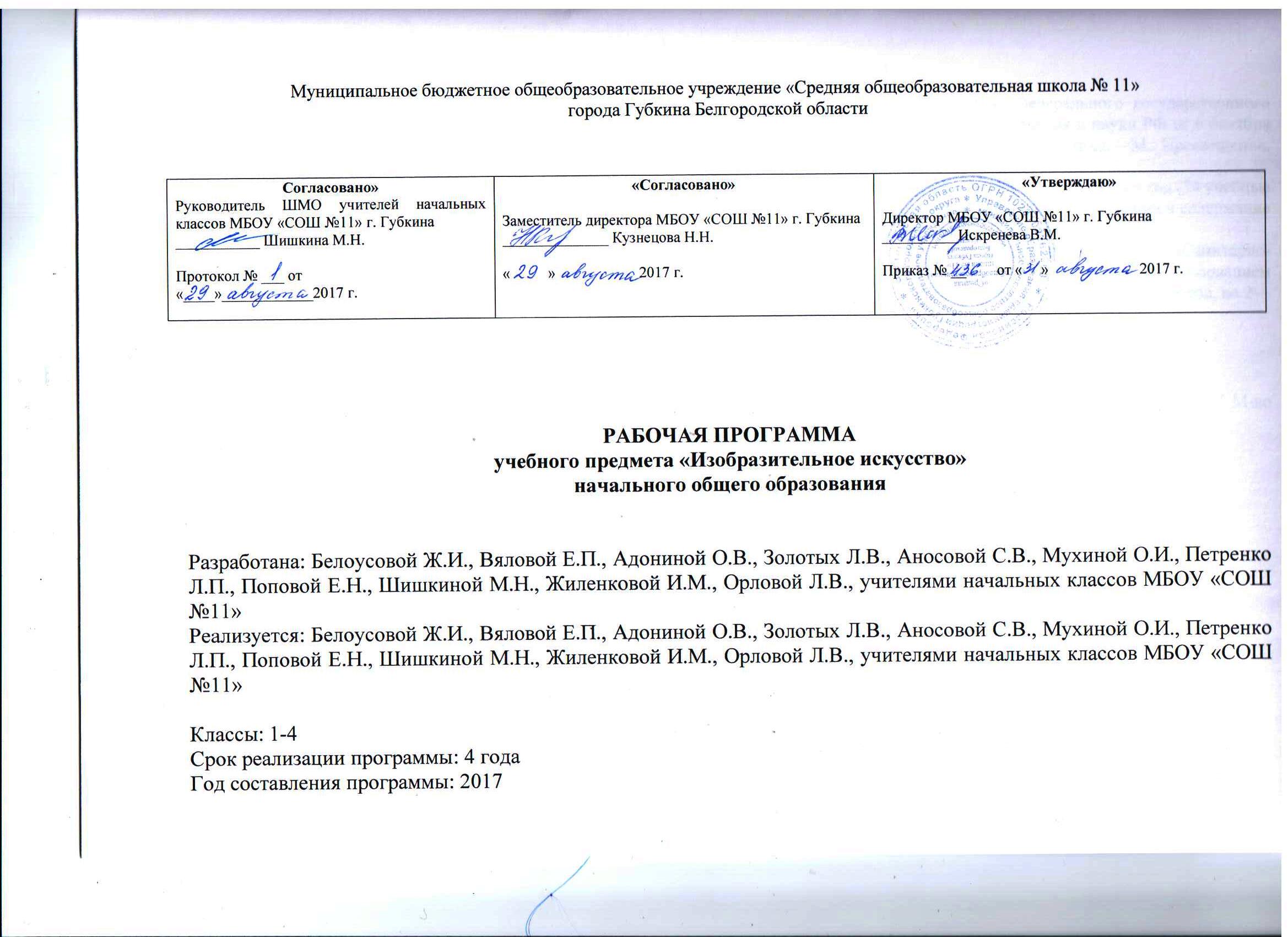 Рабочая программа по учебному предмету «Изобразительное искусство» составлена на основе Федерального государственного образовательного стандарта начального общего образования, утверждённого приказом Министерства образования и науки РФ от 6 октября 2009г. № 373, Примерных программ по учебным предметам. Начальная школа. В 2 ч. Ч.2. А.М. Кондаков, Л.П. Кезина. – М.: Просвещение, 2010г.  Концепции духовно-нравственного развития и воспитания личности гражданина России.Авторская программа рассчитана на 135 ч.  ч: в 1 классе — 33 ч в год (33 учебные недели) , во 2—4 классах — 34 ч в год (34 учебные недели в каждом классе)   по 1 часу в неделю в каждом классе в соответствии с базисным учебным планом. Логика изложения и содержание авторской программы полностью соответствует требованиям ФГОС начального общего образования. На основании постановления Главного государственного врача РФ от 24.11.2015 г. № 81 «О внесении изменений в «Санитарно-эпидемологические требования к условиям и организации обучения, содержания в образовательных организациях» в связи с использованием «ступенчатого режима» обучения в 1-м полугодии 1-го класса  в программе скорректировано количество часов: в 1 классе —31 часов, во 2—4 классах — по 34 ч (34 учебные недели в каждом классе) по 1 часу в неделю в каждом классе.Данная рабочая программа может быть использована обучающимися с ОВЗ..Для реализации программы используется:           Федеральный государственный образовательный стандарт начального общего образования: текст с изм. и доп. на ./ М-во образования и науки Рос.Федерации . – М.: Просвещение, 2011 Примерные программы по учебным предметам. Начальная школа. В 2 ч. Ч.1. – М.: Просвещение, 2011  «Изобразительное искусство». Рабочие программы. 1-4 классы, Б.М. Неменский – М.: Просвещение, 2012.Учебники:Изобразительное искусство Учебник. 1 класс.  (Сост. Л.А.Неменская), М.: ПросвещениеИзобразительное искусство. Учебник. 2 класс. (Сост.Е.И.Коротеева),  М.: ПросвещениеИзобразительное искусство. Учебник. 3 класс. (Сост. Е.И.Коротеева ) , М.: ПросвещениеИзобразительное искусство. Учебник. 4 класс. (Сост. Л.А.Неменская) М.: Просвещение 1.ПЛАНИРУЕМЫЕ РЕЗУЛЬТАТЫ ОСВОЕНИЯ УЧЕБНОГО предмета        Результатами освоения программы «Изобразительное искусство» являются личностные, метапредметные и предметные результаты. Личностные результаты чувство гордости за культуру и искусство Родины, своего народа;уважительное отношение к культуре и искусству других народов нашей страны и мира в целом;понимание особой роли культуры и  искусства в жизни общества и каждого отдельного человека;сформированность эстетических чувств, художественно-творческого мышления, наблюдательности и фантазии;сформированность эстетических потребностей — потребностей в общении с искусством, природой, потребностей в творческом  отношении к окружающему миру, потребностей в самостоятельной практической творческой деятельности;овладение навыками коллективной деятельности в процессе совместной творческой работы в команде одноклассников под руководством учителя;умение сотрудничать с товарищами в процессе совместной деятельности, соотносить свою часть работы с общим замыслом;умение обсуждать и анализировать собственную  художественную деятельность  и работу одноклассников с позиций творческих задач данной темы, с точки зрения содержания и средств его выражения.Метапредметные результатыумение видеть и воспринимать проявления художественной культуры в окружающей жизни (техника, музеи, архитектура, дизайн, скульптура и др.);Желание общаться с искусством, участвовать в обсуждении содержания и выразительных средств произведений искусства;Активное использование языка изобразительного искусства и различных художественных материалов для освоения содержания разных учебных предметов (литература, окружающий мир, родной язык и др.),обогащение ключевых компетенций (коммуникативных, деятельностных и др) художественно-эстетическим содержанием;формирование мотивации и умений организовывать самостоятельную  художественно-творческую и  предметно-продуктивную деятельность, выбирать средства для реализации художественного замысла;формирование способности оценивать результаты художественно-творческой деятельности, собственной и одноклассников.Предметные результатыдеятельности: изобразительной (живопись, графика, скульптура), конструктивной (дизайн и архитектура), декоративной (народные и прикладные виды искусства);знание основных видов и жанров пространственно-визуальных искусств;понимание образной природы искусства; эстетическая оценка явлений природы, событий окружающего мира;применение художественных умений, знаний и представлений в процессе выполнения художественно-творческих работ;способность узнавать, воспринимать, описывать и эмоционально оценивать несколько великих произведений русского и мирового искусства;умение обсуждать и анализировать произведения искусства, выражая суждения о содержании, сюжетах и выразительных средствах; усвоение названий ведущих художественных музеев России и художественных музеев своего региона; умение видеть проявления визуально-пространственных искусств в окружающей жизни: в доме, на улице, в театре, на празднике;способность использовать в художественно-творческой деятельности различные художественные материалы и художественные техники;  способность передавать в художественно-творческой деятельности характер, эмоциональные состояния и свое отношение к природе, человеку, обществу;умение компоновать на плоскости листа и в объеме задуманный художественный образ;освоение умений применять в художественно—творческой  деятельности основ цветоведения, основ графической грамоты;овладение  навыками  моделирования из бумаги, лепки из пластилина, навыками изображения средствами аппликации и коллажа; умение характеризовать и эстетически оценивать разнообразие и красоту природы различных регионов нашей страны; умение рассуждать о многообразии представлений о красоте у народов мира, способности человека в самых разных природных условиях создавать свою самобытную художественную культуру; изображение в творческих работах  особенностей художественной культуры разных (знакомых по урокам) народов, передача особенностей понимания ими красоты природы, человека, народных традиций;умение узнавать и называть, к каким художественным культурам относятся предлагаемые (знакомые по урокам) произведения изобразительного искусства и традиционной культуры;способность эстетически, эмоционально воспринимать красоту городов, сохранивших исторический облик, — свидетелей нашей истории;умение  объяснять значение памятников и архитектурной среды древнего зодчества для современного общества;выражение в изобразительной деятельности своего отношения к архитектурным и историческим ансамблям древнерусских городов; умение приводить примеры произведений искусства, выражающих красоту мудрости и богатой духовной жизни, красоту внутреннего  мира человека.СОДЕРЖАНИЕ УЧЕБНОГО предмета1 КЛАСС (31ч)Ты изображаешь, украшаешь и строишь Ты учишься изображать (6 ч)Изображения, созданные художниками, встречаются всюду в нашей повседневной жизни и влияют на нас. Каждый ребёнок тоже немножко художник, и, рисуя, он учится понимать окружающий его мир и других людей. Видеть – осмысленно рассматривать окружающий мир – надо учиться, и это очень интересно; именно умение видеть лежит в основе умения рисовать. 	Овладение первичными навыками изображения на плоскости с помощью линии, пятна, цвета. Овладение первичными навыками изображения в объеме. Первичный опыт работы художественными материалами, эстетическая оценка их выразительных возможностей.Изображения всюду вокруг нас. Мастер Изображения учит видеть. Изображать можно пятном. Изображать можно в объеме. Изображать можно линией. Разноцветные краски. Изображать можно и то, что невидимо. Художники и зрители (обобщение темы), Мастер Изображения учит видеть. Красота и разнообразие окружающего мира природы .	Ты украшаешь (7 ч)Украшения в природе. Красоту нужно уметь замечать. Люди радуются красоте и украшают мир вокруг себя. Мастер Украшения учит любоваться красотой.Основы понимания роли декоративной художественной деятельности в жизни человека. Мастер Украшения — мастер общения, он организует общение людей, помогая им  наглядно выявлять свои роли. Первичный опыт владения художественными материалами и техниками (аппликация, бумагопластика, коллаж, монотипия). Первичный опыт коллективной деятельности.Мир полон украшений. Цветы. Красоту надо уметь замечать. Узоры на крыльях. Ритм пятен. Красивые рыбы. Монотипия. Украшения птиц. Объёмная аппликация. Узоры, которые создали люди. Как украшает себя человек. Узоры, которые создали люди. Мастер Украшения помогает сделать праздник (обобщение темы).Ты строишь (11 ч)Первичные представления о конструктивной художественной деятельности и ее роли в жизни человека. Художественный образ в архитектуре и дизайне. Мастер Постройки — олицетворение конструктивной художественной деятельности. Умение видеть конструкцию формы предмета лежит в основе умения рисовать. Разные типы построек. Первичные умения видеть конструкцию, т. е. построение предмета. Первичный опыт владения художественными материалами и техниками конструирования. Первичный опыт коллективной работы. Постройки в нашей жизни. Изображение сказочного дома для себя и своих друзей. Дома бывают разными. .   Построение на бумаге дома с помощью печаток. Домики, которые построила природа. Дом снаружи и внутри. Строим город. Все имеет свое строение. Строим вещи. Город, в котором мы живем (экскурсия, обобщение темы).Изображение, украшение, постройка всегда помогают друг другу (7 ч)Общие начала всех пространственно-визуальных искусств — пятно, линия, цвет в пространстве и на плоскости. Различное использование в разных видах искусства этих элементов языка.Изображение, украшение и постройка — разные стороны работы художника и присутствуют в любом произведении, которое он создает. Наблюдение природы и природных объектов. Эстетическое восприятие природы. Художественно-образное видение окружающего мира. Навыки коллективной творческой деятельности.Три Брата-Мастера всегда трудятся вместе. Праздник весны. Сказочная страна.  Времена года (экскурсия) Здравствуй, лето!                                                                                                      2 КЛАСС (34ч)Искусство и тыКак и чем работает художник? (8)Представление о разнообразии художественных материалов, которые использует в своей работе художник. Выразительные возможности художественных материалов. Особенности, свойства и характер различных материалов. Цвет: основные, составные, дополнительные цвета. Смешение красок. Роль черной и белой красок. Ритм линий, ритм пятен. Лепка. Моделирование из бумаги. Коллаж.Реальность и фантазия (7)Для изображения реальности необходимо воображение. Для создания фантастического образа необходима опора на реальность. Значение фантазии и воображения для творчества художника. Изображение реальных и фантастических животных. Изображение узоров, увиденных в природе, и орнаментов для украшения человека. Изображение фантазийных построек. Развитие духовной и эмоциональной сферы ребенка через общение с природой.О чем говорит искусство (11)Важнейшая тема курса. Искусство выражает чувства человека, его понимание и отношение к тому, что он изображает, украшает и строит. Изображение состояний (настроений) в природе. Изображение доброго и злого сказочного образа. Украшения, характеризующие контрастных по характеру, по их намерениям персонажей. Постройки для добрых и злых, разных по характеру сказочных героев.Как говорит искусства (8)Средства образной выразительности в изобразительном искусстве. Эмоциональное воздействие цвета: теплое — холодное, звонкое и глухое звучание цвета. Выразительные возможности линии. Понятие ритма; ритм пятен, линий. Выразительность соотношения пропорций. Выразительность фактур. Язык изобразительного искусства и его выразительные средства служат выражению мыслей и чувств художника.3 КЛАСС (34 ч)Искусство вокруг насИскусство в твоем доме (8)В каждой вещи, в каждом предмете, которые наполняют наш дом, заложен труд художника. В чем стоит эта работа художника? Вещи бывают нарядными, праздничными или тихими, уютными, или деловыми, строгими: одни подходят для работы, другие — для отдыха; одни служат детям, другие — взрослым. Как вы глядеть вещи, решает художник и тем самым создает пространственный и предметный мир вокруг нас, в котором отражаются наши представления о жизни. Каждый человек тоже бывает в роли художника. Братья-Мастера выясняют, что же каждый из них сделал в ближайшем окружении ребенка. В итоге становится ясно, что без участия Мастеров не создавался ни один предмет дома, не было бы и самого дома.Искусство на улицах твоего города (7)Деятельность художника на улице города (или села). Знакомство с искусством начинается с родного порога: родной улицы, родного города (села), без которых не может возникнуть чувство Родины. Разнообразные проявления деятельности художника и его верных помощников Братьев-Мастеров в создании облика города (села), в украшении улиц, скверов, площадей. Красота старинной архитектуры — памятников культуры. Атрибуты современной  жизни города: витрины, парки, скверы, ажурные ограды, фонари, разнообразный  транспорт. Их образное решение. Единство красоты и целесообразности. Роль выдумки и фантазии в творчестве художника, создающего художественный облик города.Художник и зрелище (11)Художник необходим в театре, цирке, на любом празднике. Жанрово-видовое разнообразие зрелищных искусств. Театрально-зрелищное искусство, его игровая природа. Изобразительное искусство — необходимая составная часть зрелища. Деятельность художника в театре в зависимости от вида зрелища или особенностей работы (плакат, декорация, занавес). Взаимодействие в работе театрального художника разных видов деятельности: конструктивной (постройка), декоративной (украшение), изобразительной (изображение). Создание театрализованного представления или спектакля с использованием творческих работ детей.Художник и музей (8)Художник работает в доме, на улице, на празднике, в театре. Это все прикладные виды работы художника. А еще художник создает произведения, в которых, изображая мир, он размышляет о нем и выражает свое отношение и переживание явлений действительности. Лучшие произведения хранятся в музеях. Знакомство со станковыми видами и жанрами изобразительного искусства. Художественные музеи Москвы, Санкт-Петербурга, других городов. Знакомство с музеем родного города. Участие художника в организации музея.4 КЛАСС (34 ч)Каждый Народ - Художник (Изображение, Украшение, Постройка в творчестве Народов Всей Земли)Истоки родного искусства (8)Знакомство с истоками родного искусства — это знакомство со своей Родиной. В постройках, предметах быта, в том, как люди одеваются и украшают одежду, раскрывается их представление о мире, красоте человека. Роль природных условий в характере традиционной культуры народа. Гармония жилья с природой. Природные материалы и их эстетика. Польза и красота в традиционных постройках. Дерево как традиционный материал. Деревня - деревянный мир. Изображение традиционной сельской жизни в произведениях русских художников. Эстетика труда и празднества.Древние города нашей земли (7)Красота и неповторимость архитектурных ансамблей Древней Руси. Конструктивные особенности русского города-крепости. Крепостные стены и башни как архитектурные постройки. Древнерусский каменный храм. Конструкция и художественный образ, символика архитектуры православного храма. Общий характер и архитектурное своеобразие древних русских городов (Новгород, Псков, Владимир, Суздаль, Ростов и др.). Памятники древнего зодчества Москвы. Особенности архитектуры храма и городской усадьбы. Соответствие одежды человека и окружающей его предметной среды. Конструктивное и композиционное мышление, чувство пропорций, соотношения частей при формировании образа.Каждый народ – художник (11)Представление о богатстве и многообразии художественных культур мира. Отношения человека и природы и их выражение в духовной сущности традиционной культуры народа, в особой манере понимать явления жизни. Природные материалы и их роль в характере национальных построек и предметов традиционного быта. Выражение в предметном мире, костюме, укладе жизни представлений о красоте и устройстве мира. Художественная культура — это пространственно-предметный мир, в котором выражается душа народа. Формирование эстетического отношения к иным художественным культурам. Формирование понимания единства культуры человечества и способности искусства объединять разные народы, способствовать взаимопониманию.Искусство объединяет народы (8)От представлений о великом многообразии культур мира — к представлению о едином для всех народов понимании красоты и безобразия, коренных явлений жизни. Вечные темы в искусстве: материнство, уважение к старшим, защита Отечества, способность сопереживать людям, способность утверждать добро. Изобразительное искусство выражает глубокие чувства и переживания людей, духовную жизнь человека. Искусство передает опыт чувств и переживаний от поколения к поколению. Восприятие произведений искусства — творчество зрителя, влияющее на его внутренний мир и представления о жизни.3. ТЕМАТИЧЕСКОЕ ПЛАНИРОВАНИЕ1 класс2 класс3 класс4 класс№п/пНаименование раздела и темЧасы учебного времениПлановые сроки прохожденияПримечание1Ты изображаешь, украшаешь и строишь Ты учишься изображать6Сентябрь-ноябрь2Ты украшаешь7Ноябрь-январь3Ты строишь11Январь-апрель4Изображение, украшение, постройка всегда помогают друг другу7Апрель-майИтого:31 ч№п/пНаименование раздела и темЧасы учебного времениПлановые сроки прохожденияПримечание1Искусство и ты Как и чем работает художник?8 чСентябрь-октябрь2Реальность и фантазия7 чНоябрь-декабрь3О чем говорит искусство11 чЯнварь-март4Как говорит искусство8 чАпрель-майИтого:34 ч№п/пНаименование раздела и темЧасы учебного времениПлановые сроки прохожденияПримечание1Искусство вокруг нас Искусство в твоем доме8Сентябрь-октябрь2Искусство на улицах твоего города7Ноябрь-декабрь3Художник и зрелище11Январь-март4Художник и музей8Апрель-майИтого:34 ч№п/пНаименование раздела и темЧасы учебного времениПлановые сроки прохожденияПримечание1Каждый народ – художник (изображение, украшение, постройка в творчестве народов всей земли)Истоки родного искусства8Сентябрь-октябрь2Древние города нашей земли7Ноябрь-декабрь3Каждый народ - художник11Январь-март4Искусство объединяет народы8Апрель-майИтого:34 ч